АВТОНОМНАЯ НЕКОММЕРЧЕСКАЯ ОРГАНИЗАЦИЯ ДОПОЛНИТЕЛЬНОГО ПРОФЕССИОНАЛЬНОГО ОБРАЗОВАНИЯ«ЦЕНТРАЛЬНЫЙ МНОГОПРОФИЛЬНЫЙ ИНСТИТУТ»                                                                                                                                           УТВЕРЖДАЮ                                                                                                                         Ректор АНО ДПО «ЦМИ»  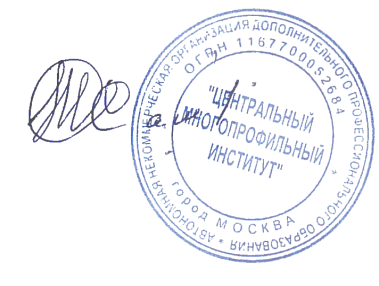 А.Х. Тамбиев                                                                                                                          «13»  июля  2020 г.Программа повышения квалификации по специальности«Анестезиология и реаниматология»              «Сестринское дело в анестезиологии и реаниматологии»                     ________________________________________________________________                                                                                наименование программы                                                                Москва 2020Цель реализации  программы.Цель программы повышения квалификации специалистов со средним медицинским образованием по специальности «Анестезиология и реаниматология» на  тему:  «Сестринское дело в анестезиологии и реаниматологии» заключается в совершенствовании и повышении профессионального уровня в рамках имеющейся квалификации, получение систематизированных теоретических знаний, умений, необходимых в профессиональной деятельности.Планируемые результаты обучения.В результате освоения программы повышения квалификации слушатель должен приобрести следующие знания, умения и навыки необходимые для качественного выполнения профессиональной деятельности.Слушатель должен знать:‒ норм этики, морали и права в профессиональной деятельности медицинской сестры ванестезиологии и реаниматологии;‒ правил получения и источников медицинской информации о пациенте, нуждающемся ванестезии и реанимации;‒ клинической анатомии, физиологии и патофизиологии систем и органовжизнеобеспечения (системы дыхания, кровообращения, выделения, гемостаза, нервнойсистемы);‒ возрастных анатомо-физиологических особенностей и показателей жизнедеятельностив норме и при патологических состояниях;‒ клинической фармакологии (фармакокинетики и фармакодинамики) лекарственныхпрепаратов, используемых для анестезиологического обеспечения;‒ теоретических основ реаниматологии;‒ стандартов технологий сестринских манипуляций и процедур при подготовке пациентак анестезии;‒ современных методов общей, местной и регионарной анестезии;‒ видов, методов и технологии анестезиологического обеспечения;‒ методов предоперационного обследования, подготовки к операции (анестезия, премедикация);‒ принципов проведения искусственной вентиляции легких и перевода пациента на самостоятельное дыхание;‒ классификации и степени операционно-анестезиологического риска развитияосложнений;‒ плана анестезии и тактики интраоперационного ведения пациента, при взаимодействиис врачом анестезиологом-реаниматологом;‒ современных методов интенсивной терапии и реанимации при различных заболеванияхи критических состояниях;‒ особенностей интенсивной терапии и реанимации в педиатрии, в акушерско-гинекологической службе;‒ медицинской аппаратуры, технических средств, инструментария, используемых в процессе анестезиологического обеспечения операций и правил их проверки на исправность;‒ правил эксплуатации медицинского инструментария и оборудования;Слушатель должен уметь:‒ соблюдать нормы медицинской этики, морали, права и русского языка при различных видах профессиональных коммуникаций;‒ участвовать в хирургических операциях;‒ взаимодействовать с членами анестезиологической и операционной бригады в интересах пациента;‒ проводить сбор необходимой медицинской информации о пациенте, нуждающемся вреаниматологической помощи;‒ проводить сестринское обследование, мониторинг и оценку состояния пациента; ‒ обеспечивать инфекционную безопасность пациента и персонала, соблюдать асептику иантисептику;‒ осуществлять подготовку наркозно-дыхательной и контрольно-диагностической аппаратуры и рабочего места к работе, контроль исправности, правильности эксплуатации аппаратуры, налаживать систему мониторирования;‒ участвовать в общей и преднаркозной подготовке пациентов к операции;‒ осуществлять контроль за состоянием пациента во время анестезии, интенсивной терапии и реанимации, а также за сохранностью, учетом использования, дозировкой лекарственных средств во время преднаркозной подготовки, наркоза, посленаркозного периода;‒ наблюдать за пациентами в ранний послеоперационный период, участвовать в профилактике осложнений в ходе и после операций;‒ подготавливать и вводить пациенту лекарственные средства, инфузионные среды;‒ рассчитывать и устанавливать необходимые параметры автоматической инфузии лекарственных средств и инфузионных растворов;‒ собирать, тестировать и подключать к пациенту (или в дыхательный контур)контрольно-диагностические и лечебные технические средства (капнограф, пульсоксиметр, волюметр, газоанализатор кислорода, электрокардиограф, инфузомат, аппарат ИВЛ и пр.);‒ осуществлять пункцию и катетеризацию (канюляцию) периферических вен;‒ проводить санацию (экспирация) содержимого полости носа, рта, носо- и ротоглотки,трахеи и главных бронхов;‒ ассистировать анестезиологу-реаниматологу при проведении им ларингоскопии, интубации трахеи, экстубации;‒ ассистировать анестезиологу-реаниматологу при проведении им катетеризации центральных приема Сафара, установки воздуховода, ларингеальной маски;‒ выполнять прием Селлика;‒ проводить искусственную вентиляцию легких (ИВЛ) аппаратом ИВЛ через лицевую маску (ларингеальную маску);‒ оценивать приблизительный объем кровопотери, рассчитывать интраоперационныйгемогидробаланс;‒ определять дыхательный и минутный объемы по волюметру;‒ устранять возможные наиболее часто встречаемые причины неправильной работы аппаратуры и технических средств;‒ обеспечивать регламентированные условия транспортировки и хранения крови, еекомпонентов и препаратов, кровезаменителей;‒ подготавливать необходимый инструментарий и расходные материалы для проведениятрансфузий;- обеспечивать личную и общественную безопасность при обращении с медицинскимиотходами;- заполнять утвержденную медицинскую документацию в установленном порядке;  3. Содержание программы. 3.1. Учебный планпрограммы повышения квалификации «Сестринское дело в анестезиологии и реаниматологии»Цель: углубленная подготовка по профилю работы специалиста.           Категория слушателей: специалисты со средним профессиональным образованием по специальности «Анестезиология и реаниматология».Срок обучения:  36 часов                                                                                                         Форма обучения:  заочная, с применением электронного обучения дистанционных  образовательных технологий.                                               3.2. Календарный учебный график                                    программы повышения квалификации                                 «Сестринское дело в анестезиологии и реаниматологии»       4. Материально–технические условия реализации программы (ДПО и ЭО).Обучение проводится с применением системы дистанционного обучения,  которая предоставляет неограниченный доступ к электронной информационно – образовательной среде, электронной библиотеке образовательного учреждения из любой точки, в которой имеется доступ к информационно-телекоммуникационной сети «Интернет». Электронная информационно–образовательная среда обеспечивает:-доступ к учебным программам, модулям, издания электронных библиотечных систем и электронным образовательным ресурсам;- фиксацию хода образовательного процесса, результатов промежуточной аттестации и результатов освоения дополнительной профессиональной программы;-проведение всех видов занятий, процедур оценки результатов  обучения,  дистанционных образовательных технологий;- формирование электронного портфолио обучающегося, в том числе сохранение работ обучающегося, рецензий и оценок на эти работы со стороны любых участников образовательного процесса;- взаимодействие между участниками образовательного процесса, посредством сети «Интернет».- идентификация личности при подтверждении результатов обучения осуществляется с помощью программы дистанционного образования института, которая предусматривает регистрацию обучающегося, а так же персонифицированный учет данных об итоговой аттестации;5. Учебно – методическое обеспечение  программы1. Сборник для медицинских сестер реанимационных отделений СПб.: Береста, 2014 - 720 с.- (Ассоциация медицинских сестер России).2. Сумин С.А., Окунская Т.В. Основы реаниматологии. Учебник. М.: «ГЭОТАР -Медиа»:2013 – 688 с ил.3. Левшанков А.И., Сестринское дело в анестезиологии и реаниматологии Современные аспекты. М. СпецЛит: 2010.- 294 с.4. Ремизов И.В. Основы реаниматологии для медицинских сестер: учебное пособие. – Ростовн/Д.: Феникс, 2008.- 255 с. 6. Оценка  качества освоения программы.      Оценка качества освоения  программы осуществляется аттестационной комиссией в виде онлайн тестирования на основе пятибалльной системы оценок по основным разделам программы.       Слушатель считается аттестованным, если имеет положительные оценки (3,4 или 5) по всем разделам программы, выносимым на экзамен.Итоговая аттестацияПо итогам освоения образовательной программы проводится итоговая аттестация в форме итогового тестирования.Оценочные материалы Критерии оцениванияОценка «отлично» выставляется слушателю в случае 90-100% правильных ответов теста.Оценка «хорошо» выставляется слушателю в случае, 80-89% правильных ответов теста.Оценка «удовлетворительно» выставляется слушателю в случае 65-79% правильных ответов теста.Примерные тестовые вопросы для итогового тестирования1. Сестринское дело является составной частью:а. врачебной практикиб. частной медициныв. муниципальной медициныг. системы здравоохранения2. Путь осуществления ухода за пациентом:а. профессиональныйб. государственныйв. индивидуально-страховойг. коммерческий3. Метод анестезии, основанный на перерыве проводимости чувствительности нерва напротяжении:а. проводниковая, или регионарная;б. перидуральная;в. спинальная;г. инфильтрационная.4. Длина трахеи у взрослого человек:а. 5-8 смб. 11-13 смв. 15-17 см5. Больше всего находится крови в следующем отделе сердечно-сосудистой системы:а. в венах большого круга кровообращенияб. в капиллярахв. в артериях большого круга кровообращенияг. в сосудах легких и сердца6. Среди прочих анализов пациенту необходимо сдать кровь на коагулологическое ис-следование. В этом случае особенно важно:а. согреть место венепункцииб. не накладывать жгутв. набрать в третью по очередности пробиркуг. набрать во вторую по очередности пробирку7. В ближайшем постнаркозном периоде у пациента развилось осложнение, именуемое"Синдром Мендельсона". Сущность этого осложнения:а. острый пневмонитб. рефлекторная остановка сердцав. бронхоспазмг. гиперкапния8. Пациент вдыхает газонаркотическую смесь из аппарата, а выдыхает в аппарат и ча-стично в атмосферу. Осуществляется контур дыхания:а. открытыйб. полуоткрытыйв. закрытыйг. полузакрытый9. Когда чаще всего возникают осложнения во время анестезии:а. во время подготовки к анестезии (после премедикации)б. при введении в анестезиюв. при поддержании анестезииг. во время пробужденияд. в ближайшем послеоперационном периоде.10. Биологическая проба при переливании крови и ее компонентов проводится:а. капельно по 15-20 мл 3 разаб. струйно по 10-15 мл 3 разав. капельно по 10-15 мл 2 разаг. струйно по 15-20 мл 2 раза11. Дыхание с положительным давлением в конце выдоха используется для:а. восстановления сознания больногоб. улучшения функции желудочно-кишечного трактав. профилактики и лечения ARDSг. увлажнения дыхательной смеси12. У пациента B(III) Rh(-), в наличии плазма только B(III) Rh(+). Что делать?а. переливатьб. не переливатьв. перелить по жизненным показаниямг. переливать по решению консилиума13. Анестезия наиболее управляема, если анестетик детям вводится:а. ингаляционноб. ректальнов. внутривенног. внутримышечно14. Диффузия СO2 через легочную мембрану у детей:а. равна диффузии O2б. меньше, чем у O2в. в 10 раз больше, чем у O2г. в 20 раз больше, чем у O215. Детям до года общую анестезию при отсутствии современных аппаратов для детей проводят по:а. открытому контуруб. полуоткрытому контуру (система аира)в. полузакрытому контуруг. закрытому контуруСоставитель  программы:№ п/пНаименование темыВсего часовВ том числеВ том числеФорма контроля№ п/пНаименование темыВсего часовЛекцииПрактика/ семинарФорма контроля1.Организационно-правовые и информационные основыпрофессиональной деятельности66--1.1Психологические аспекты деятельности медицинской сестры анестезиста22--1.2Этико-правовые вопросы деятельности специалистов со средним медицинским образованием22--1.3Информационное обеспечение профессиональной деятельности22--2.Участие в профилактическом и лечебно-диагностическомпроцессах в условиях ОРИТ2828--2.1Физиология и анатомия человека ванестезиологическом аспекте22--2.2Основы общего обезболивания22--2.3Лекарственные препараты, применяемые для проведения общей анестезии44--2.4Современный ингаляционный наркоз22--2.5Неингаляционный наркоз22--2.6Особенности анестезиологического обеспечения экстренных хирургических операций22--2.7Особенности общей анестезии у детей22--2.8Особенности наркоза в акушерской практике22--2.9Региональная анестезия в обеспечении хирургических операций22--2.10Инфузионно-трансфузионная терапия. Венозный доступ22--2.11Основы реанимации и интенсивной терапии22--2.12Ведение документации в отделениях ОРИТ22--2.13Техника безопасности в ОРИТ22--3.Итоговая аттестация2--Тестовый контрольИТОГОИТОГО3634-2№ п/п Наименование разделов и тем     Кол-во часовКалендарныйпериод(дни цикла)12341.Организационно-правовые и информационные основыпрофессиональной деятельности61 день цикла1.1Психологические аспекты деятельности медицинской сестры анестезиста21 день цикла1.2Этико-правовые вопросы деятельности специалистов со средним медицинским образованием21 день цикла1.3Информационное обеспечение профессиональной деятельности21 день цикла2.Участие в профилактическом и лечебно-диагностическом процессах в условиях ОРИТ28с 2 по 6 деньцикла2.1Физиология и анатомия человека ванестезиологическом аспекте2с 2 по 6 деньцикла2.2Основы общего обезболивания2с 2 по 6 деньцикла2.3Лекарственные препараты, применяемые для проведения общей анестезии4с 2 по 6 деньцикла2.4Современный ингаляционный наркоз2с 2 по 6 деньцикла2.5Неингаляционный наркоз2с 2 по 6 деньцикла2.6Особенности анестезиологического обеспечения экстренных хирургических операций2с 2 по 6 деньцикла2.7Особенности общей анестезии у детей2с 2 по 6 деньцикла2.8Особенности наркоза в акушерской практике2с 2 по 6 деньцикла2.9Региональная анестезия в обеспечении хирургических операций2с 2 по 6 деньцикла2.10Инфузионно-трансфузионная терапия. Венозный доступ2с 2 по 6 деньцикла2.11Основы реанимации и интенсивной терапии2с 2 по 6 деньцикла2.12Ведение документации в отделениях ОРИТ2с 2 по 6 деньцикла2.13Техника безопасности в ОРИТ2с 2 по 6 деньцикла3.Итоговая аттестация26 день циклаИТОГОИТОГО366